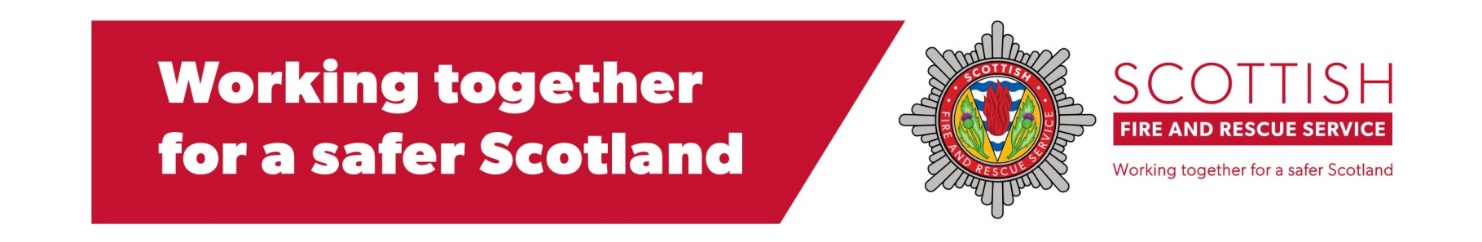 CONSULTATION: DRAFT STRATEGIC PLAN 2022-25
WHY WE ARE CONSULTINGYour opinion matters. This is your Service and we want to hear your views on our ambition to balance national priorities with the needs of local communities – now and in the future.
The consultation closes at midnight on Sunday 10 July 2022.
GIVE US YOUR VIEWS

Please take five minutes to complete our short questionnaire below. 

You can send us your feedback by completing these consultation questions and sending them to: 

FREEPOST SFRS Communications 
Scottish Fire and Rescue Service 
Westburn Drive 
Cambuslang Glasgow 
G72 7NA 
You can also complete the consultation questionnaire at firescotland.citizenspace.com.
To email your views, please contact SFRS.StrategicPlanning@firescotland.gov.uk.Thank you.ABOUT YOU
1. What is your name?
(Optional)2. What is your email address?
(Optional)3. To help us analyse all feedback, please tell us if you are responding as a:

 4. If you are responding on behalf of an organisation please state the name of the organisation:5. If you are responding as an individual please provide the first part of your postcode e.g. G77, EH34:
6. We would like your permission to publish your consultation response. Please let us know if you are happy for us to publish your response.  Please note your privacy will be protected.  All responses will be anonymised before publication.
OUTCOME 1The Strategic Plan 2022-25 sets out seven Outcomes we want to achieve. The first outcome that we want to achieve is:  Outcome 1: Community safety and wellbeing improves as we deploy targeted initiatives to prevent emergencies and harm.7. Looking at this Outcome, to what extent do you agree it should be included in the Strategic Plan? 
Are there any other comments you would like to make about Outcome 1?OUTCOME 2Outcome 2: Communities are safer and more resilient as we respond effectively to changing risks.8. Looking at this Outcome, to what extent do you agree it should be included in the Strategic Plan? 

Are there any other comments you would like to make about Outcome 2?OUTCOME 3Outcome 3: We value and demonstrate innovation across all areas of our work.9. Looking at this Outcome, to what extent do you agree it should be included in the Strategic Plan?Are there any other comments you would like to make about Outcome 3?
OUTCOME 4Outcome 4: We respond to the impacts of climate change in Scotland and reduce our carbon emissions.10. Looking at this Outcome, to what extent do you agree it should be included in the Strategic Plan?? 
Are there any other comments you would like to make about Outcome 4?OUTCOME 5Outcome 5: We are a thriving organisation, use our resources responsibly and provide value for money to the public. 11. Looking at this Outcome, to what extent do you agree it should be included in the Strategic Plan?Are there any other comments you would like to make about Outcome 5?OUTCOME 6Outcome 6: The experience of those who work for SFRS improves as we are the best employer we can be.  12. Looking at this Outcome, to what extent do you agree it should be included in the Strategic Plan?  
Are there any other comments you would like to make about Outcome 6?OUTCOME 7Outcome 7: Community safety and wellbeing improves as we work effectively with our partners.13. Looking at this Outcome, to what extent do you agree it should be included in the Strategic Plan? 

Are there any other comments you would like to make about Outcome 7?14. Are there any other comments you would like to make about the draft Strategic Plan 2022-25?MORE ABOUT YOUWe would like to ask a few more questions about you. We have a duty to meet the needs of people across our diverse communities and it would help us to understand the reach of our consultation exercise by knowing the range of people who gave us feedback. The Equality Act 2010 requires that we provide equal access to our services to all of Scotland’s diverse communities and one way we can assess and demonstrate this is by collecting data. The information we gather in this part of the survey will be used to help us understand the different priorities various community groups may have. We have based our monitoring questions on the categories in the 2022 Scottish census. We will not use this information for any other purpose. We monitor feedback to determine whether our services are accessible. In addition, we consider whether our policies have a disproportionate, unfair or positive impact on particular groups, and whether if those groups are satisfied with the services they receive. This section is optional but we would be very grateful for your participation. Any responses you do provide will be anonymised.Please select only one answer for each question below.15. Your age: 

16. Your gender: Please select only one item
17. Trans – Do you consider yourself to be trans, or have trans history (for example, non-binary, trans man, trans woman): 
18. Your sexual orientation:19. Do you have any of the following, which have lasted or are expected to last, at least 12 months?
20. Caring responsibilitiesDo you look after, or give any help or support to family members, friends, neighbours or others because of either: long-term physical / mental ill-health / disability; or problems related to old age?
21. Care Experienced Please tell us if you are care experienced:Care experienced means you are or were formally looked after by a local authority, in the family home (with support from social services or a social worker) or elsewhere, for example, in foster care, residential/secure care, or kinship care (with family friends or relatives) and you have not yet reached your 26th birthday.22.  Ethnicity – what it your ethnic group?White Mixed or multiple ethnic groupsAsian, Asian Scottish or Asian British African, Scottish African or British AfricanCaribbean or BlackOther ethnic group
PREFER NOT TO SAY
23 Religion or belief: 




PUBLISHING / PRIVACY STATEMENT
SFRS is committed to protecting your privacy when you use our services.  Our Privacy Notice, found at the bottom of the page, explains how we use information about you and how we protect your privacy.

The survey is a way of finding out your views about our draft Strategic Plan and the Outcomes we aim to achieve between 2022 and 2025.The data collected within the survey will be protected in line with the General Data Protection Regulations and Data Protection Act 2018.

Your participation in this is entirely voluntary and you can withdraw at any time. We believe there are no known risks associated with this consultation; however, as with any online related activity the risk of a data breach is always possible.  To the best of our ability your answers in this survey will remain confidential and we will do everything we can to minimise any risks. 

If you have any queries in relation to your personal data please contact SFRS.GDPR@firescotland.gov.uk.member of the public
local authority member of SFRS staff emergency services organisation community group 
public sector bodyThird sector voluntary organisation
Further education / Higher education Business / Commercial Health Sector Other Publish my responseDo not publish my responseStrongly AgreeAgreeDisagreeStrongly DisagreePrefer not to sayStrongly AgreeAgreeDisagreeStrongly DisagreePrefer not to sayStrongly AgreeAgreeDisagreeStrongly DisagreePrefer not to sayStrongly AgreeAgreeDisagreeStrongly DisagreePrefer not to sayStrongly AgreeAgreeDisagreeStrongly DisagreePrefer not to sayStrongly AgreeAgreeDisagreeStrongly DisagreePrefer not to sayStrongly AgreeAgreeDisagreeStrongly DisagreePrefer not to sayUnder 1616-2526-4041-5556-70Over 70Prefer not to sayFemale MaleGender neutral Prefer not to sayYesNoPrefer not to say HeterosexualGay/LesbianBisexualOtherPrefer not to sayDeafness or partial hearing lossBlindness or partial sight lossFull or partial loss of voice or difficulty speaking (a condition that requires you to use equipment to speak)Learning disability (a condition that you have had since childhood that affects the way you learn, understand information and communicate)Learning difficulty (a specific learning condition that affects the way you learn or process information)Developmental disorder (a condition that you have had since childhood which affects motor, cognitive, social and emotional skills, and speech and language)Physical disability (a condition that substantially limits one or more basic physical activities such as walking, climbing stairs, lifting or carrying)Mental health condition (a condition that affects your emotional, physical and mental wellbeing)Long-term illness, disease or condition (a condition, not listed above, that you may have for life, which may be managed with treatment or medication)Other conditionNo ConditionPrefer not to sayYes – unpaid care provider full-timeYes – unpaid care provider part-timeNoPrefer not to sayYes NoPrefer not to sayScottish
Other British
Irish
Gypsy/Traveller
Polish
Showman/Showwoman
Other white ethnic group 
(Please write below):Any mixed or multiple ethnic groups
(Please write below)Pakistani, Scottish Pakistani or British PakistaniIndian, Scottish Indian, or British IndianBangladeshi, Scottish Bangladeshi or British BangladeshiChinese, Scottish Chinese or British ChineseOther Asian ethnic group
(Please write below)African, Scottish African or British African (please write below, for example, Nigerian, Somali etc):Caribbean or Black (please write below, for example, Scottish Caribbean, Black Scottish etc):Arab, Scottish Arab or British Arab
Other (please write below, for example Sikh, Jewish)Prefer not to say
None
MuslimBuddhistChurch of ScotlandSikhOther religion Roman Catholic
HinduPrefer not to sayOther Christian
Jewish